Informatieformulier				 Bijlage bij aanmeldformulier voor extra gegevens
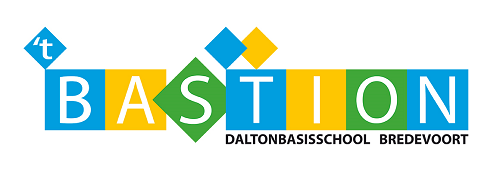 Gegevens  leerling                                                     Gegevens  leerling                                                     Gegevens  leerling                                                     Gegevens  leerling                                                     Gegevens  leerling                                                     Gegevens  leerling                                                     Gegevens  leerling                                                     Gegevens  leerling                                                     Gegevens  leerling                                                     Gegevens  leerling                                                     Voor- en achternaam Geslacht *ManVrouwVrouw* doorstrepen wat niet van toepassing is* doorstrepen wat niet van toepassing isGeboortedatum              -               -              -               -              -               -GeboorteplaatsGeboorteland1e Nationaliteit2e NationaliteitGezinsgegevens  Gezinsgegevens  Gezinsgegevens  Gezinsgegevens  Gezinsgegevens  Gezinsgegevens  Gezinsgegevens  Gezinsgegevens  Gezinsgegevens  Gezinsgegevens  Aantal kinderenNaam huisartsHoeveelste kind in gezinNaam noodnr. (opa/ oma/ oppas/..)ThuistaalNoodnummer (tel.)Al meer broers/ zussen op deze school?JaJaNeeNee* doorstrepen wat niet van toepassing isEénoudergezin?JaNee* doorstrepen wat niet van toepassing isWoonadres kind (meestal) bijVaderVaderMoederMoederof ………………Eventueel afwijkend adres bij gemeente (GBA) Namen van broertjes / zusjesGeboortedata van broertjes / zusjesNamen van broertjes / zusjesGeboortedata van broertjes / zusjesNamen van broertjes / zusjesGeboortedata van broertjes / zusjesGegevens verzorger(s)Verzorger 1, is (eerste) woonadres kindVerzorger 1, is (eerste) woonadres kindVerzorger 1, is (eerste) woonadres kindVerzorger 1, is (eerste) woonadres kindVerzorger 1, is (eerste) woonadres kindVerzorger 1, is (eerste) woonadres kindVerzorger 1, is (eerste) woonadres kindVerzorger 1, is (eerste) woonadres kindVerzorger 1, is (eerste) woonadres kindVerzorger 2Verzorger 2Verzorger 2Verzorger 2Verzorger 2Verzorger 2Verzorger 2Verzorger 2Verzorger 2AchternaamVoornamenRelatie tot kind *VaderVaderMoederMoederAnders: Anders: Anders: Anders: Anders: VaderVaderMoederMoederAnders: Anders: Anders: Anders: Anders: Wettelijk gezag?Ja / NeeJa / NeeJa / NeeJa / NeeJa / NeeJa / NeeJa / NeeJa / NeeJa / NeeJa / NeeJa / NeeJa / NeeJa / NeeJa / NeeJa / NeeJa / NeeJa / NeeJa / NeeGeboortedatumGeboortelandHoogst genoten opleiding of diplomaDiploma gehaald?Diploma gehaald?Diploma gehaald?Diploma gehaald?Diploma gehaald?Diploma gehaald?Hoogst genoten opleiding of diplomaJaJaNeeJaJaNeeIndien geen diploma: aantal jaren onderwijs binnen genoemde opleidingTelefoon  mobielTelefoon  werkBurgerlijke staat *GehuwdSamen-wonendSamen-wonendOngehuwdOngehuwdGescheidenGescheidenWeduwe/WeduwnaarWeduwe/WeduwnaarGehuwdSamen-wonendSamen-wonendOngehuwdOngehuwdGescheidenGescheidenWeduwe/WeduwnaarWeduwe/WeduwnaarE-mailadres**Alle schoolinformatie wordt via de mail naar beide mailadressen van ouders verzonden.*Alle schoolinformatie wordt via de mail naar beide mailadressen van ouders verzonden.*Alle schoolinformatie wordt via de mail naar beide mailadressen van ouders verzonden.*Alle schoolinformatie wordt via de mail naar beide mailadressen van ouders verzonden.*Alle schoolinformatie wordt via de mail naar beide mailadressen van ouders verzonden.*Alle schoolinformatie wordt via de mail naar beide mailadressen van ouders verzonden.*Alle schoolinformatie wordt via de mail naar beide mailadressen van ouders verzonden.*Alle schoolinformatie wordt via de mail naar beide mailadressen van ouders verzonden.*Alle schoolinformatie wordt via de mail naar beide mailadressen van ouders verzonden.*Alle schoolinformatie wordt via de mail naar beide mailadressen van ouders verzonden.*Alle schoolinformatie wordt via de mail naar beide mailadressen van ouders verzonden.*Alle schoolinformatie wordt via de mail naar beide mailadressen van ouders verzonden.*Alle schoolinformatie wordt via de mail naar beide mailadressen van ouders verzonden.*Alle schoolinformatie wordt via de mail naar beide mailadressen van ouders verzonden.*Alle schoolinformatie wordt via de mail naar beide mailadressen van ouders verzonden.*Alle schoolinformatie wordt via de mail naar beide mailadressen van ouders verzonden.*Alle schoolinformatie wordt via de mail naar beide mailadressen van ouders verzonden.*Alle schoolinformatie wordt via de mail naar beide mailadressen van ouders verzonden.AdresPostcode + WoonplaatsGeheim adres *JaNeeNee* doorstrepen wat niet van toepassing is* doorstrepen wat niet van toepassing is* doorstrepen wat niet van toepassing is* doorstrepen wat niet van toepassing is* doorstrepen wat niet van toepassing is* doorstrepen wat niet van toepassing isJaNeeNee* doorstrepen wat niet van toepassing is* doorstrepen wat niet van toepassing is* doorstrepen wat niet van toepassing is* doorstrepen wat niet van toepassing is* doorstrepen wat niet van toepassing is* doorstrepen wat niet van toepassing isTelefoon thuisGeheim nummer *JaNeeNee* doorstrepen wat niet van toepassing is* doorstrepen wat niet van toepassing is* doorstrepen wat niet van toepassing is* doorstrepen wat niet van toepassing is* doorstrepen wat niet van toepassing is* doorstrepen wat niet van toepassing isJaNeeNee* doorstrepen wat niet van toepassing is* doorstrepen wat niet van toepassing is* doorstrepen wat niet van toepassing is* doorstrepen wat niet van toepassing is* doorstrepen wat niet van toepassing is* doorstrepen wat niet van toepassing isIk verklaar / wij verklaren hierbij datde op dit formulier vermelde gegevens juist zijn en school deze mag verwerken t.b.v. de administratiede gegevens gebruikt mogen worden voor informatieverstrekking/ -voorziening vanuit schoolfoto’s en filmpjes die genomen zijn tijdens de schoolactiviteiten gebruikt mogen worden voor o.a. de website en social media, als ook in het kader van professionalisering/ opleiden in de schoolde genoemde leerling niet op een andere school staat ingeschrevener door school/ peuterspeelzaal/ kinderdagverblijf of andere instanties geen beletselen zijn  geconstateerd voor plaatsing in het reguliere basisonderwijsIk verklaar / wij verklaren hierbij datde op dit formulier vermelde gegevens juist zijn en school deze mag verwerken t.b.v. de administratiede gegevens gebruikt mogen worden voor informatieverstrekking/ -voorziening vanuit schoolfoto’s en filmpjes die genomen zijn tijdens de schoolactiviteiten gebruikt mogen worden voor o.a. de website en social media, als ook in het kader van professionalisering/ opleiden in de schoolde genoemde leerling niet op een andere school staat ingeschrevener door school/ peuterspeelzaal/ kinderdagverblijf of andere instanties geen beletselen zijn  geconstateerd voor plaatsing in het reguliere basisonderwijsIk verklaar / wij verklaren hierbij datde op dit formulier vermelde gegevens juist zijn en school deze mag verwerken t.b.v. de administratiede gegevens gebruikt mogen worden voor informatieverstrekking/ -voorziening vanuit schoolfoto’s en filmpjes die genomen zijn tijdens de schoolactiviteiten gebruikt mogen worden voor o.a. de website en social media, als ook in het kader van professionalisering/ opleiden in de schoolde genoemde leerling niet op een andere school staat ingeschrevener door school/ peuterspeelzaal/ kinderdagverblijf of andere instanties geen beletselen zijn  geconstateerd voor plaatsing in het reguliere basisonderwijsIk verklaar / wij verklaren hierbij datde op dit formulier vermelde gegevens juist zijn en school deze mag verwerken t.b.v. de administratiede gegevens gebruikt mogen worden voor informatieverstrekking/ -voorziening vanuit schoolfoto’s en filmpjes die genomen zijn tijdens de schoolactiviteiten gebruikt mogen worden voor o.a. de website en social media, als ook in het kader van professionalisering/ opleiden in de schoolde genoemde leerling niet op een andere school staat ingeschrevener door school/ peuterspeelzaal/ kinderdagverblijf of andere instanties geen beletselen zijn  geconstateerd voor plaatsing in het reguliere basisonderwijsIk verklaar / wij verklaren hierbij datde op dit formulier vermelde gegevens juist zijn en school deze mag verwerken t.b.v. de administratiede gegevens gebruikt mogen worden voor informatieverstrekking/ -voorziening vanuit schoolfoto’s en filmpjes die genomen zijn tijdens de schoolactiviteiten gebruikt mogen worden voor o.a. de website en social media, als ook in het kader van professionalisering/ opleiden in de schoolde genoemde leerling niet op een andere school staat ingeschrevener door school/ peuterspeelzaal/ kinderdagverblijf of andere instanties geen beletselen zijn  geconstateerd voor plaatsing in het reguliere basisonderwijsIk verklaar / wij verklaren hierbij datde op dit formulier vermelde gegevens juist zijn en school deze mag verwerken t.b.v. de administratiede gegevens gebruikt mogen worden voor informatieverstrekking/ -voorziening vanuit schoolfoto’s en filmpjes die genomen zijn tijdens de schoolactiviteiten gebruikt mogen worden voor o.a. de website en social media, als ook in het kader van professionalisering/ opleiden in de schoolde genoemde leerling niet op een andere school staat ingeschrevener door school/ peuterspeelzaal/ kinderdagverblijf of andere instanties geen beletselen zijn  geconstateerd voor plaatsing in het reguliere basisonderwijsIk verklaar / wij verklaren hierbij datde op dit formulier vermelde gegevens juist zijn en school deze mag verwerken t.b.v. de administratiede gegevens gebruikt mogen worden voor informatieverstrekking/ -voorziening vanuit schoolfoto’s en filmpjes die genomen zijn tijdens de schoolactiviteiten gebruikt mogen worden voor o.a. de website en social media, als ook in het kader van professionalisering/ opleiden in de schoolde genoemde leerling niet op een andere school staat ingeschrevener door school/ peuterspeelzaal/ kinderdagverblijf of andere instanties geen beletselen zijn  geconstateerd voor plaatsing in het reguliere basisonderwijsIk verklaar / wij verklaren hierbij datde op dit formulier vermelde gegevens juist zijn en school deze mag verwerken t.b.v. de administratiede gegevens gebruikt mogen worden voor informatieverstrekking/ -voorziening vanuit schoolfoto’s en filmpjes die genomen zijn tijdens de schoolactiviteiten gebruikt mogen worden voor o.a. de website en social media, als ook in het kader van professionalisering/ opleiden in de schoolde genoemde leerling niet op een andere school staat ingeschrevener door school/ peuterspeelzaal/ kinderdagverblijf of andere instanties geen beletselen zijn  geconstateerd voor plaatsing in het reguliere basisonderwijsIk verklaar / wij verklaren hierbij datde op dit formulier vermelde gegevens juist zijn en school deze mag verwerken t.b.v. de administratiede gegevens gebruikt mogen worden voor informatieverstrekking/ -voorziening vanuit schoolfoto’s en filmpjes die genomen zijn tijdens de schoolactiviteiten gebruikt mogen worden voor o.a. de website en social media, als ook in het kader van professionalisering/ opleiden in de schoolde genoemde leerling niet op een andere school staat ingeschrevener door school/ peuterspeelzaal/ kinderdagverblijf of andere instanties geen beletselen zijn  geconstateerd voor plaatsing in het reguliere basisonderwijsIk verklaar / wij verklaren hierbij datde op dit formulier vermelde gegevens juist zijn en school deze mag verwerken t.b.v. de administratiede gegevens gebruikt mogen worden voor informatieverstrekking/ -voorziening vanuit schoolfoto’s en filmpjes die genomen zijn tijdens de schoolactiviteiten gebruikt mogen worden voor o.a. de website en social media, als ook in het kader van professionalisering/ opleiden in de schoolde genoemde leerling niet op een andere school staat ingeschrevener door school/ peuterspeelzaal/ kinderdagverblijf of andere instanties geen beletselen zijn  geconstateerd voor plaatsing in het reguliere basisonderwijsIk verklaar / wij verklaren hierbij datde op dit formulier vermelde gegevens juist zijn en school deze mag verwerken t.b.v. de administratiede gegevens gebruikt mogen worden voor informatieverstrekking/ -voorziening vanuit schoolfoto’s en filmpjes die genomen zijn tijdens de schoolactiviteiten gebruikt mogen worden voor o.a. de website en social media, als ook in het kader van professionalisering/ opleiden in de schoolde genoemde leerling niet op een andere school staat ingeschrevener door school/ peuterspeelzaal/ kinderdagverblijf of andere instanties geen beletselen zijn  geconstateerd voor plaatsing in het reguliere basisonderwijsIk verklaar / wij verklaren hierbij datde op dit formulier vermelde gegevens juist zijn en school deze mag verwerken t.b.v. de administratiede gegevens gebruikt mogen worden voor informatieverstrekking/ -voorziening vanuit schoolfoto’s en filmpjes die genomen zijn tijdens de schoolactiviteiten gebruikt mogen worden voor o.a. de website en social media, als ook in het kader van professionalisering/ opleiden in de schoolde genoemde leerling niet op een andere school staat ingeschrevener door school/ peuterspeelzaal/ kinderdagverblijf of andere instanties geen beletselen zijn  geconstateerd voor plaatsing in het reguliere basisonderwijsIk verklaar / wij verklaren hierbij datde op dit formulier vermelde gegevens juist zijn en school deze mag verwerken t.b.v. de administratiede gegevens gebruikt mogen worden voor informatieverstrekking/ -voorziening vanuit schoolfoto’s en filmpjes die genomen zijn tijdens de schoolactiviteiten gebruikt mogen worden voor o.a. de website en social media, als ook in het kader van professionalisering/ opleiden in de schoolde genoemde leerling niet op een andere school staat ingeschrevener door school/ peuterspeelzaal/ kinderdagverblijf of andere instanties geen beletselen zijn  geconstateerd voor plaatsing in het reguliere basisonderwijsIk verklaar / wij verklaren hierbij datde op dit formulier vermelde gegevens juist zijn en school deze mag verwerken t.b.v. de administratiede gegevens gebruikt mogen worden voor informatieverstrekking/ -voorziening vanuit schoolfoto’s en filmpjes die genomen zijn tijdens de schoolactiviteiten gebruikt mogen worden voor o.a. de website en social media, als ook in het kader van professionalisering/ opleiden in de schoolde genoemde leerling niet op een andere school staat ingeschrevener door school/ peuterspeelzaal/ kinderdagverblijf of andere instanties geen beletselen zijn  geconstateerd voor plaatsing in het reguliere basisonderwijsIk verklaar / wij verklaren hierbij datde op dit formulier vermelde gegevens juist zijn en school deze mag verwerken t.b.v. de administratiede gegevens gebruikt mogen worden voor informatieverstrekking/ -voorziening vanuit schoolfoto’s en filmpjes die genomen zijn tijdens de schoolactiviteiten gebruikt mogen worden voor o.a. de website en social media, als ook in het kader van professionalisering/ opleiden in de schoolde genoemde leerling niet op een andere school staat ingeschrevener door school/ peuterspeelzaal/ kinderdagverblijf of andere instanties geen beletselen zijn  geconstateerd voor plaatsing in het reguliere basisonderwijsIk verklaar / wij verklaren hierbij datde op dit formulier vermelde gegevens juist zijn en school deze mag verwerken t.b.v. de administratiede gegevens gebruikt mogen worden voor informatieverstrekking/ -voorziening vanuit schoolfoto’s en filmpjes die genomen zijn tijdens de schoolactiviteiten gebruikt mogen worden voor o.a. de website en social media, als ook in het kader van professionalisering/ opleiden in de schoolde genoemde leerling niet op een andere school staat ingeschrevener door school/ peuterspeelzaal/ kinderdagverblijf of andere instanties geen beletselen zijn  geconstateerd voor plaatsing in het reguliere basisonderwijsIk verklaar / wij verklaren hierbij datde op dit formulier vermelde gegevens juist zijn en school deze mag verwerken t.b.v. de administratiede gegevens gebruikt mogen worden voor informatieverstrekking/ -voorziening vanuit schoolfoto’s en filmpjes die genomen zijn tijdens de schoolactiviteiten gebruikt mogen worden voor o.a. de website en social media, als ook in het kader van professionalisering/ opleiden in de schoolde genoemde leerling niet op een andere school staat ingeschrevener door school/ peuterspeelzaal/ kinderdagverblijf of andere instanties geen beletselen zijn  geconstateerd voor plaatsing in het reguliere basisonderwijsIk verklaar / wij verklaren hierbij datde op dit formulier vermelde gegevens juist zijn en school deze mag verwerken t.b.v. de administratiede gegevens gebruikt mogen worden voor informatieverstrekking/ -voorziening vanuit schoolfoto’s en filmpjes die genomen zijn tijdens de schoolactiviteiten gebruikt mogen worden voor o.a. de website en social media, als ook in het kader van professionalisering/ opleiden in de schoolde genoemde leerling niet op een andere school staat ingeschrevener door school/ peuterspeelzaal/ kinderdagverblijf of andere instanties geen beletselen zijn  geconstateerd voor plaatsing in het reguliere basisonderwijsIk verklaar / wij verklaren hierbij datde op dit formulier vermelde gegevens juist zijn en school deze mag verwerken t.b.v. de administratiede gegevens gebruikt mogen worden voor informatieverstrekking/ -voorziening vanuit schoolfoto’s en filmpjes die genomen zijn tijdens de schoolactiviteiten gebruikt mogen worden voor o.a. de website en social media, als ook in het kader van professionalisering/ opleiden in de schoolde genoemde leerling niet op een andere school staat ingeschrevener door school/ peuterspeelzaal/ kinderdagverblijf of andere instanties geen beletselen zijn  geconstateerd voor plaatsing in het reguliere basisonderwijsDit formulier moet worden ondertekend door beide verzorgers in het gezin. Wat als u gescheiden bent?  Bij co-ouderschap moeten beide ouders tekenen. In alle andere gevallen tekenen alleen de ouders/ verzorgers bij wie het kind woont.Dit formulier moet worden ondertekend door beide verzorgers in het gezin. Wat als u gescheiden bent?  Bij co-ouderschap moeten beide ouders tekenen. In alle andere gevallen tekenen alleen de ouders/ verzorgers bij wie het kind woont.Dit formulier moet worden ondertekend door beide verzorgers in het gezin. Wat als u gescheiden bent?  Bij co-ouderschap moeten beide ouders tekenen. In alle andere gevallen tekenen alleen de ouders/ verzorgers bij wie het kind woont.Dit formulier moet worden ondertekend door beide verzorgers in het gezin. Wat als u gescheiden bent?  Bij co-ouderschap moeten beide ouders tekenen. In alle andere gevallen tekenen alleen de ouders/ verzorgers bij wie het kind woont.Dit formulier moet worden ondertekend door beide verzorgers in het gezin. Wat als u gescheiden bent?  Bij co-ouderschap moeten beide ouders tekenen. In alle andere gevallen tekenen alleen de ouders/ verzorgers bij wie het kind woont.Dit formulier moet worden ondertekend door beide verzorgers in het gezin. Wat als u gescheiden bent?  Bij co-ouderschap moeten beide ouders tekenen. In alle andere gevallen tekenen alleen de ouders/ verzorgers bij wie het kind woont.Dit formulier moet worden ondertekend door beide verzorgers in het gezin. Wat als u gescheiden bent?  Bij co-ouderschap moeten beide ouders tekenen. In alle andere gevallen tekenen alleen de ouders/ verzorgers bij wie het kind woont.Dit formulier moet worden ondertekend door beide verzorgers in het gezin. Wat als u gescheiden bent?  Bij co-ouderschap moeten beide ouders tekenen. In alle andere gevallen tekenen alleen de ouders/ verzorgers bij wie het kind woont.Dit formulier moet worden ondertekend door beide verzorgers in het gezin. Wat als u gescheiden bent?  Bij co-ouderschap moeten beide ouders tekenen. In alle andere gevallen tekenen alleen de ouders/ verzorgers bij wie het kind woont.Dit formulier moet worden ondertekend door beide verzorgers in het gezin. Wat als u gescheiden bent?  Bij co-ouderschap moeten beide ouders tekenen. In alle andere gevallen tekenen alleen de ouders/ verzorgers bij wie het kind woont.Dit formulier moet worden ondertekend door beide verzorgers in het gezin. Wat als u gescheiden bent?  Bij co-ouderschap moeten beide ouders tekenen. In alle andere gevallen tekenen alleen de ouders/ verzorgers bij wie het kind woont.Dit formulier moet worden ondertekend door beide verzorgers in het gezin. Wat als u gescheiden bent?  Bij co-ouderschap moeten beide ouders tekenen. In alle andere gevallen tekenen alleen de ouders/ verzorgers bij wie het kind woont.Dit formulier moet worden ondertekend door beide verzorgers in het gezin. Wat als u gescheiden bent?  Bij co-ouderschap moeten beide ouders tekenen. In alle andere gevallen tekenen alleen de ouders/ verzorgers bij wie het kind woont.Dit formulier moet worden ondertekend door beide verzorgers in het gezin. Wat als u gescheiden bent?  Bij co-ouderschap moeten beide ouders tekenen. In alle andere gevallen tekenen alleen de ouders/ verzorgers bij wie het kind woont.Dit formulier moet worden ondertekend door beide verzorgers in het gezin. Wat als u gescheiden bent?  Bij co-ouderschap moeten beide ouders tekenen. In alle andere gevallen tekenen alleen de ouders/ verzorgers bij wie het kind woont.Dit formulier moet worden ondertekend door beide verzorgers in het gezin. Wat als u gescheiden bent?  Bij co-ouderschap moeten beide ouders tekenen. In alle andere gevallen tekenen alleen de ouders/ verzorgers bij wie het kind woont.Dit formulier moet worden ondertekend door beide verzorgers in het gezin. Wat als u gescheiden bent?  Bij co-ouderschap moeten beide ouders tekenen. In alle andere gevallen tekenen alleen de ouders/ verzorgers bij wie het kind woont.Dit formulier moet worden ondertekend door beide verzorgers in het gezin. Wat als u gescheiden bent?  Bij co-ouderschap moeten beide ouders tekenen. In alle andere gevallen tekenen alleen de ouders/ verzorgers bij wie het kind woont.Dit formulier moet worden ondertekend door beide verzorgers in het gezin. Wat als u gescheiden bent?  Bij co-ouderschap moeten beide ouders tekenen. In alle andere gevallen tekenen alleen de ouders/ verzorgers bij wie het kind woont.Verzorger 1Verzorger 1Verzorger 1Verzorger 1Verzorger 1Verzorger 1Verzorger 1Verzorger 1Verzorger 1Verzorger 2Verzorger 2Verzorger 2Verzorger 2Verzorger 2Verzorger 2Verzorger 2Verzorger 2Verzorger 2Handtekening